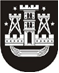 KLAIPĖDOS MIESTO SAVIVALDYBĖS TARYBASPRENDIMASDĖL klaipėdos miesto savivaldybės tarybos 2015 m. LIEPOS 30 d. sprendimo nr. t2-185 „DĖL KLAIPĖDOS MIESTO SAVIVALDYBĖS NEFORMALIOJO VAIKŲ ŠVIETIMO MOKYKLŲ IR FORMALŲJĮ ŠVIETIMĄ PAPILDANČIO UGDYMO MOKYKLŲ VEIKLOS ORGANIZAVIMO TVARKOS APRAŠO PATVIRTINIMO“ pakeitimo2016 m. lapkričio 24 d. Nr. T2-281KlaipėdaVadovaudamasi Lietuvos Respublikos vietos savivaldos įstatymo 18 straipsnio 1 dalimi, Klaipėdos miesto savivaldybės taryba nusprendžia:Pakeisti Klaipėdos miesto savivaldybės neformaliojo vaikų švietimo mokyklų ir formalųjį švietimą papildančio ugdymo mokyklų veiklos organizavimo tvarkos aprašą, patvirtintą Klaipėdos miesto savivaldybės tarybos 2015 m. liepos 30 d. sprendimu Nr. T2-185 „Dėl Klaipėdos miesto savivaldybės neformaliojo vaikų švietimo mokyklų ir formalųjį švietimą papildančio ugdymo mokyklų veiklos organizavimo tvarkos aprašo patvirtinimo“:1.1. pakeisti III skyrių ir jį išdėstyti taip:„III SKYRIUSKLASIŲ (GRUPIŲ, BŪRELIŲ IR KT.) KOMPLEKTAVIMAS20. Klasės (grupės, būreliai ar kt.) komplektuojamos kasmet nuo gegužės 1 d. iki spalio 1 d. Jų skaičius gali būti tikslinamas keletą kartų per mokslo metus.21. Klasėje (grupėje, būrelyje ir kt.) nustatomas ne mažesnis negu 12 mokinių skaičius. Klasė (grupė, būrelis ir kt.) gali būti dalijama į pogrupius, atsižvelgiant į Mokyklos ir Centro veiklos specifiką, programų tęstinumą, patalpų galimybes ir ugdytinių amžių.22. Mokyklose klasė (grupė) gali būti iškomplektuojama, kai mokinių skaičius spalio 1 d. yra mažesnis, nei nustatyta 21 punkte, arba sujungiama, kai per mokslo metus (išskyrus gegužės mėnesį) klasėje (grupėje) mokinių skaičius nesiekia 8. Klasės (grupės) iškomplektavimas arba grupių sujungimas nevykdomas, jei:22.1. visų grupių mokinių skaičiaus vidurkis yra ne mažesnis negu 12;22.2. nėra galimybės mokiniams tęsti ugdymo kryptį ir amžių atitinkančios programos arba baigti pradėtos kelerių metų programos, įgyjant neformaliojo vaikų švietimo pažymėjimą.23. Centre grupė, būrelis ar kt. iškomplektuojamas, kai:23.1. mokinių skaičius spalio 1 d. yra mažesnis, nei nustatyta 21 punkte, pasiūlant mokiniams ugdytis kitoje grupėje, būrelyje ar kt. pagal ugdymo kryptį ir amžių atitinkančią programą;23.2. per mokslo metus (išskyrus gegužės mėnesį) sumažėjus mokinių skaičiui iki 9, vadovui nustatomas 14 dienų terminas, per kurį jis turi galimybę sukomplektuoti 21 punkte nustatytą mokinių skaičių; neįvykdžius šios sąlygos, būrelis ar kt. iškomplektuojamas, pasiūlant mokiniams ugdytis kitoje grupėje, būrelyje ar kt. pagal ugdymo kryptį ir amžių atitinkančią programą.“;1.2. pakeisti 42.4 papunktį ir jį išdėstyti taip:„42.4. vaikas auga daugiavaikėje šeimoje ir pateikė tai patvirtinančius dokumentus;“;1.3. pakeisti 45 punktą ir jį išdėstyti taip:„45. Atlyginimas už neformalųjį vaikų švietimą mažinamas už vieną mėnesį, jei mokinys nedalyvavo ugdymo procese dėl pateisinamų priežasčių (dėl ligos, pateikus gydytojo pažymą ar jos kopiją; mokytojo komandiruotės, kursų, ligos metu) ir tėvai (globėjai, rūpintojai) pateikė prašymą:45.1. 50 %, jeigu mokinys nedalyvavo ugdymo procese ne mažiau kaip 14 kalendorinių dienų iš eilės per mėnesį (du mėnesius);45.2. 75 %, jeigu mokinys nedalyvavo ugdymo procese ne mažiau kaip 21 kalendorinę dieną iš eilės per mėnesį (du mėnesius);45.3. 100 %, jeigu mokinys daugiau kaip 21 kalendorinę dieną iš eilės per mėnesį (du mėnesius) nedalyvavo ugdymo procese;45.4. naujai priimtiems vaikams atlyginimo dydis Mokykloje ar Centre už einamąjį mėnesį nustatomas taip: pradėję lankyti užsiėmimus iki einamojo mėnesio 15 dienos moka visą nustatytą atlyginimo dydį, pradėjusiems lankyti užsiėmimus nuo einamojo mėnesio 16 dienos ir vėliau atlyginimo dydis mažinamas 50 procentų. Nutraukus Sutartį, vaikams atlyginimas už teikiamą neformalųjį vaikų švietimą skaičiuojamas iki Sutarties nutraukimo dienos.“2. Skelbti šį sprendimą Teisės aktų registre ir Klaipėdos miesto savivaldybės interneto svetainėje.Savivaldybės merasVytautas Grubliauskas